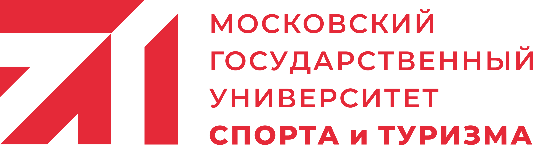 ГОСУДАРСТВЕННОЕ АВТОНОМНОЕ ОБРАЗОВАТЕЛЬНОЕ УЧРЕЖДЕНИЕ ВЫСШЕГО ОБРАЗОВАНИЯ ГОРОДА МОСКВЫ«МОСКОВСКИЙ ГОСУДАРСТВЕННЫЙ УНИВЕРСИТЕТ 
СПОРТА И ТУРИЗМА»приглашает Вас принять участиев XV Международной студенческой научно-практической конференции«ИНДУСТРИЯ ТУРИЗМА: ВОЗМОЖНОСТИ, ПРИОРИТЕТЫ, ПРОБЛЕМЫ И ПЕРСПЕКТИВЫ»29 апреля 2021 годаг. Москва, Кронштадтский бульвар, д. 43А, ГАОУ ВО МГУСиТЦель конференции – развитие научно-исследовательского потенциала студентов при решении задач подготовки научно-педагогических кадров в ГАОУ ВО МГУСиТ.МЕРОПРИЯТИЯ МЕЖДУНАРОДНОЙ СТУДЕНЧЕСКОЙ НАУЧНО-ПРАКТИЧЕСКОЙ КОНФЕРЕНЦИИ ПО СЕКЦИЯМ:Пленарное заседание – «Современное образование в сфере физической культуры, спорта и туризма»Секция № 1 – Актуальные проблемы развития внутреннего и въездного туризма в РоссииМодератор: Кульгачев Иван Петрович, кандидат философских наук, доцент, заведующий кафедрой туризма МГУСиТ.Сомодератор: Николаева Анастасия Владимировна, студентка МГУСиТ.Секция № 2 - Потенциал и перспективы развития индустрии гостеприимства г. Москвы Модератор: Ушаков Роман Николаевич, кандидат экономических наук, доцент кафедры гостиничного и ресторанного дела МГУСиТ.Сомодератор: Герасимов Егор Андреевич, студент МГУСиТ.Секция № 3 – Роль и влияние индустрии туризма на экономику страны и социально-культурную сферу Модератор: Тарчоков Салим Казбекович, кандидат экономических наук, доцент, заведующий кафедрой гуманитарных и социально-экономических дисциплин МГУСиТ.Сомодератор: Сарибегов Эдуард Сергеевич, студент МГУСиТ.Секция № 4 – Актуальные вопросы организации обучения профессиональному английскому языку будущих кадров туриндустрии и гостеприимстваМодератор: Ляхова Елена Георгиевна, кандидат педагогических наук, доцент, доцент кафедры иностранных языков МГУСиТ.Сомодератор: Хрущев Игорь Михайлович, студент МГУСиТ.Секция № 5 – Диалог культурМодератор: Крючков Александр Анатольевич, старший преподаватель кафедры иностранных языков МГУСиТ. Сомодератор: Грачев Сергей Ильич, студент МГУСиТ.Секция № 6 – Роль физической культуры, спорта и туризма в социальной сфереМодератор: Дудкина Юлия Ивановна, кандидат педагогических наук, доцент, заведующая кафедрой физического воспитания МГУСиТ.Сомодератор: Еремин Максим Викторович, кандидат педагогических наук, доцент, заведующий кафедрой теории и методики физической культуры МГУСиТ.РЕГЛАМЕНТ КОНФЕРЕНЦИИ:29 апреля 2021 года (четверг)900-1000    Регистрация участников и гостей конференции1000-1200    Открытие конференции. Пленарное заседание1200-1300    Перерыв (кофе-пауза)1300-1600    Работа секций1600-1630    Перерыв (кофе-пауза)1630-1730    Подведение итогов. Принятие резолюции конференцииФОРМЫ УЧАСТИЯ В КОНФЕРЕНЦИИ:очное участие (доклад на пленарном заседании, на секционном заседании с публикацией статьи);заочное участие с публикацией статьи.К участию в Конференции приглашаются студенты и научно-педагогические работники образовательных организаций.Оргкомитет конференции тел: (495) 454-52-09, 
e-mail: mgiit.conf@gmail.com Ответственный секретарь конференции – аналитик научно-исследовательского и редакционно-издательского отдела И.Б. БабахановаДополнительная информация размещена на сайте 
в разделе «Научная деятельность»:  https://mgiit.ru/index.php/science/anonceПОРЯДОК ПРЕДОСТАВЛЕНИЯ МАТЕРИАЛОВ Заявки на участие в конференции предоставляются через электронную регистрацию на сайте ГАОУ ВО МГУСиТ в срок не позднее 25 апреля 2021 г.Тексты статей для публикации предоставляются по электронной почте: mgiit.conf@gmail.com в срок не позднее 25 апреля 2021 г. объемом от 7 до 12 страниц.ТРЕБОВАНИЯ К ОФОРМЛЕНИЮ СТАТЕЙДля публикации в сборнике научных статей Международной научно-практической конференции принимаются статьи, содержащие результаты актуальных фундаментальных и прикладных исследований, передовых наукоемких технологий, научных и научно-методических работ, посвященных туриндустрии. Материалы подготавливаются в редакторе MS Word и предоставляются в оргкомитет в электронном виде по электронной почте mgiit.conf@gmail.com.Иллюстрации к статье (рисунки, фотографии) должны быть черно-белыми, четкими. Обычный размер иллюстраций – не более половины листа А4. Рисунки выполняются в редакторе Corel Draw версия не ниже 8 или «Рисунок Microsoft Word»Статьи оформляются по образцу, представленному ниже (авторы из филиалов указывают наименование головной организации).Статьи оформляются в соответствии с требованиями к оформлению (см.Требования к оформлению статей на сайте).Требования к оформлению статейОбщие требования к оформлению текста:Объем 7-12 страниц.Шрифт: Times New Roman, размер шрифта – 14 пт, положение на странице – по ширине текста.Поля: по 2 см со всех сторон.Междустрочный интервал – 1,5 строки (полуторный). Интервал между абзацами «Перед» – 0 пт, «После» - 0 пт.Отступ «Первой строки» - 1 см.Технические требования к оформлению текста:Заглавие: Times New Roman, размер шрифта 14, полужирный, положение по центру страницы, междустрочный интервал – 1,5 строки (полуторный), БУКВЫ ВСЕ ПРОПИСНЫЕ.Пример:НАЗВАНИЕ ВАШЕЙ СТАТЬИ Ф.И.О. автора: Times New Roman, размер шрифта 12 пт, полужирный курсив, положение на странице по правому краю, через строку после «Заглавия», междустрочный интервал – одинарный.Сведения об авторе(-ах): ученая степень, должность, место обучения/работы, город (авторы из филиалов указывают наименование головной организации).Размещаются под Ф.И.О. автора, шрифт Times New Roman, размер шрифта 12 пт, курсив, положение на странице по правому краю, междустрочный интервал – одинарный.Пример:И.И. Иванов,магистрант, кафедра туризма,МГУСиТ, МоскваНаучный руководитель:П.П. Петров,к.э.н., доцент, кафедра туризма, МГУСиТ, МоскваАннотация к статье: слово «Аннотация» не пишется, шрифт – Times New Roman, размер шрифта 14 пт, междустрочный интервал: 1,5 строки (полуторный), отступ первой строки: 1 см, положение по ширине страницы, через строку после «Сведений об авторе». Текст аннотации: оптимально 1200 знаков с пробелами.Ключевые слова (от 1 до 10): размещаются под аннотацией. Фраза «Ключевые слова»: Times New Roman, размер шрифта 14 пт, курсив, с новой строки, отступ первой строки: 1 см;после фразы ставится двоеточие и следует перечисление ключевых слов (без применения курсива). Междустрочный интервал – 1,5 строки (полуторный).Пример:В статье охарактеризованы преимущества и возможности использования инновационных систем бронирования туров, позволяющих турагентам самостоятельно включать в состав туристского продукта услуги. Обоснована важность их использования в турагентской деятельности и представлены результаты моделирования процесса подбора и реализации тура.Ключевые слова: турагент, тур, поиск, бронирование, моделирование.После дублируем ту же информацию на АНГЛИЙСКОМ ЯЗЫКЕПример:I.I. Ivanov,Master student, Department of Tourism,MSUST, MoscowScientific Adviser:P.P. Petrov,PhD in Economics, Associate Professor,Department of Tourism, MSUST, Moscow The article describes the advantages and possibilities of using innovative systems of booking tours, allowing travel agents to include their own services in the tourist product. The importance of their use in travel Agency activities is substantiated and the results of modeling the process of selection and implementation of the tour are presented.Keywords: travel agent, tour, search, booking, modeling.Текст статьи: начинается с отступа в одну строку после ключевых слов (на английском языке). Оформление заголовков разделов – шрифт Times New Roman, размер шрифта – 14 пт, полужирный, положение по левому краю страницы.Оформление ссылок: В тексте статьи на каждый источник, приведенный в списке литературы, должна быть сделана ссылка в виде указанного в квадратных скобках номера соответствующей библиографической записи. Ссылка на несколько источников записывается в одних и тех же квадратных скобках, номера источников записываются через запятую по порядку возрастания.При необходимости ссылка из текста статьи на источник может содержать уточнение номеров страниц в нем (если текст содержит несколько ссылок на разные страницы одного и того же источника). В этом случае после записи номера источника в квадратных скобках через запятую может быть указан номер страницы или диапазон номеров страниц. В случае ссылки на несколько источников, из которых хотя бы один содержит уточнение номеров страниц, номера источников записываются через точку с запятой.(Шрифт – Times New Roman, размер – 14 пт – формат как в основном тексте).Примеры:Список литературы: приводится в конце статьи и озаглавливается «Использованные источники» - шрифт Times New Roman, размер шрифта – 14 пт, полужирный, положение по левому краю страницы, отступ – 1 см, междустрочный интервал – 1,5 строки (полуторный).Сам список литературы оформляется как общий список с автоматической нумерацией, размер шрифта – 14 пт., выравнивание по ширине, отступ – 1см. Сначала указываются русскоязычные источники, затем иностранные, затем электронные ресурсы. Список строится по алфавиту. Оформление библиографических ссылок производится по определенным правилам, в соответствии с ГОСТ Р 7.0.5-2008 – подробнее на сайте МГИФКСиТ в разделе «Научная деятельность».Оформление таблиц: Каждая таблица должна быть пронумерована и иметь заголовок. Номер таблицы и заголовок размещаются над таблицей. Номер оформляется как «Таблица 1», шрифт - Times New Roman, размер – 14 пт, положение текста на странице по правому краю. Заголовок размещается на следующей строке, шрифт - Times New Roman, размер – 12 пт, полужирный, положение текста на странице по центру, междустрочный интервал – 1,5 строки (полуторный).Рисунки оформляются по образцу, представленному ниже:Подписи к рисункам оформляются: Шрифт - Times New Roman, размер – 12 пт, курсив, положение текста на странице по центру, отступы отсутствуют, интервал перед – 3 пт, после 10 пт., междустрочный – полуторный. На все рисунки и таблицы в тексте должны быть ссылки!МОДЕЛИРОВАНИЕ ПРОЦЕССА ПОДБОРА И РЕАЛИЗАЦИИ ПАКЕТНОГО ТУРАИ.И. Иванов,магистрант, кафедра туризма, МГУСиТ, МоскваНаучный руководитель:П.П. Петров,к.э.н., доцент, кафедра туризма, МГУСиТ, МоскваВ статье охарактеризованы преимущества и возможности использования инновационных систем бронирования туров, позволяющих турагентам самостоятельно включать в состав туристского продукта услуги. Обоснована важность их использования в турагентской деятельности и представлены результаты моделирования процесса подбора и реализации тура.Ключевые слова: турагент, тур, поиск, бронирование, моделирование.MODELING THE PROCESS OF SELECTION AND IMPLEMENTATION OF THE PACKAGE TOURI.I. Ivanov,Master student, Department of Tourism,MSUST, MoscowScientific Adviser:P.P. Petrov,PhD in Economics, Associate Professor,Department of Tourism, MSUST, Moscow The article describes the advantages and possibilities of using innovative systems of booking tours, allowing travel agents to include their own services in the tourist product. The importance of their use in travel Agency activities is substantiated and the results of modeling the process of selection and implementation of the tour are presented.Keywords: travel agent, tour, search, booking, modeling.Рост рынка туризма повлек модернизацию технологий бронирования туристских услуг на основе использования инновационных коммуникаций и информационных систем [1, 2, 7, 11].Текст статьиТекст статьиТекст статьи…Использованные источникиШмаркова Л.И. Особенности организации электронной коммерции в туризме // Образование и наука без границ: фундаментальные и прикладные исследования. 2017. № 6. С. 185–189.…Материалы, не соответствующие требованиям к оформлению,не будут включены в сборник статей.За качество материалов тезисов несёт ответственность научный руководитель.ПравильноНеправильно[4,6,7][4] [6] [7] – номера источников должны быть записаны через запятую в одних и тех же квадратных скобках[3, с. 15-17][3, 1, 6] – нарушен порядок записи номеров[2; 4; 6, с. 8; 10, с. 25-29]Таблица 1 Используйте кнопку «Формат по образцу» на вкладке «Главная», чтобы быстро применить одинаковое форматирование